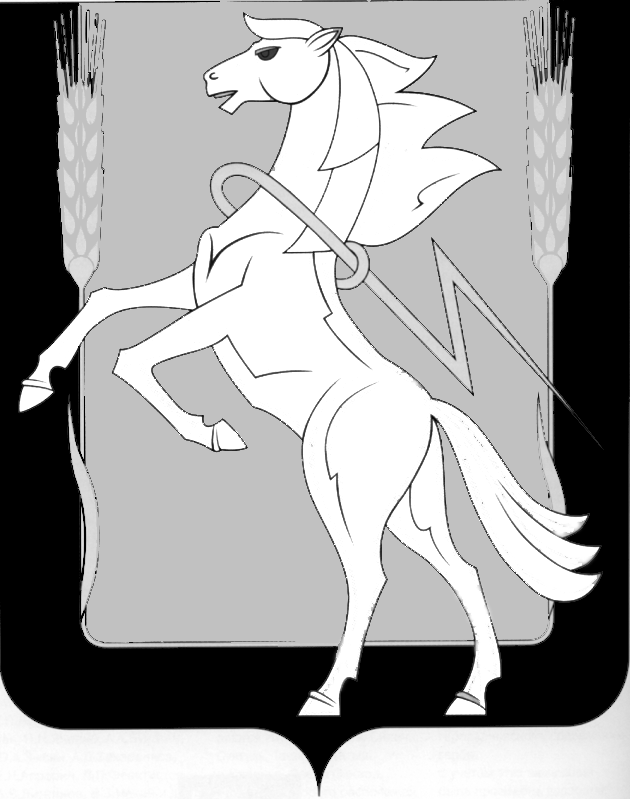 СОБРАНИЕ ДЕПУТАТОВ СОСНОВСКОГО МУНИЦИПАЛЬНОГО РАЙОНА пятого созыва третьего СОЗЫВАТОВ РЕШЕНИЕот «21» октября 2015 года № 27О внесении изменений в Положение «Об организации похоронного дела на территории Сосновского муниципального района», утвержденное решением Собрания депутатов Сосновского муниципального района от 20 февраля 2013 года № 552	В соответствии с  Федеральным Законом РФ от 06.10.2003 года  № 131-ФЗ «Об общих принципах организации местного самоуправления в Российской федерации»,  Федеральным законом РФ от 12 января 1996 года № 8-ФЗ «О погребении и похоронном деле», Законом Челябинской области  от 27.10.2005 года № 410-ЗО «О возмещении стоимости услуг по погребению и выплате социального пособия на погребение», Постановлением Правительства Челябинской области от 18.12.2008 года № 410-П «О порядке возмещения стоимости услуг по погребению, назначения и выплаты социального пособия на погребение» (в редакции Постановлений Правительства Челябинской области от 27.07.2010 N 71-П, от 15.02.2012 N 29-П, от 20.06.2012 N 333-П, от 17.04.2013 N 186-П), руководствуясь Уставом Сосновского муниципального района, Собрание депутатов Сосновского муниципального района пятого созыва, РЕШАЕТ:	1. Внести следующие изменения в Положение «Об организации похоронного дела на территории Сосновского муниципального района», утвержденное решением Собрания депутатов Сосновского муниципального района от 20 февраля 2013 года № 552: 	1) Пункт 4.2 главы 4 Положения изложить в следующей редакции:	«4.2. Погребение умершего и оказание услуг по погребению в Сосновском муниципальном районе осуществляются специализированными службами по вопросам похоронного дела.»;           2) В пунктах 6.1 главы 6, 7.2  и 7.3 главы 7, в наименовании главы 7 Положения цифры «196» заменить на цифры «154». 	2. Направить данное решение Главе Сосновского муниципального района для подписания и опубликования.	3. Опубликовать настоящее решение в информационном бюллетене «Сосновская Нива» и разместить на официальном сайте органов местного самоуправления Сосновского муниципального района в сети интернет – www.chelsosna.ru.           4. Контроль исполнения настоящего решения возложить на постоянную комиссию по законности, регламенту и местному самоуправлению Собрания депутатов Сосновского муниципального района.Глава Сосновского                                                         Председатель Собраниямуниципального района                                                депутатов Сосновского                                                                                          муниципального района  ____________В.П. Котов                                                _____________Г.М. Шихалева